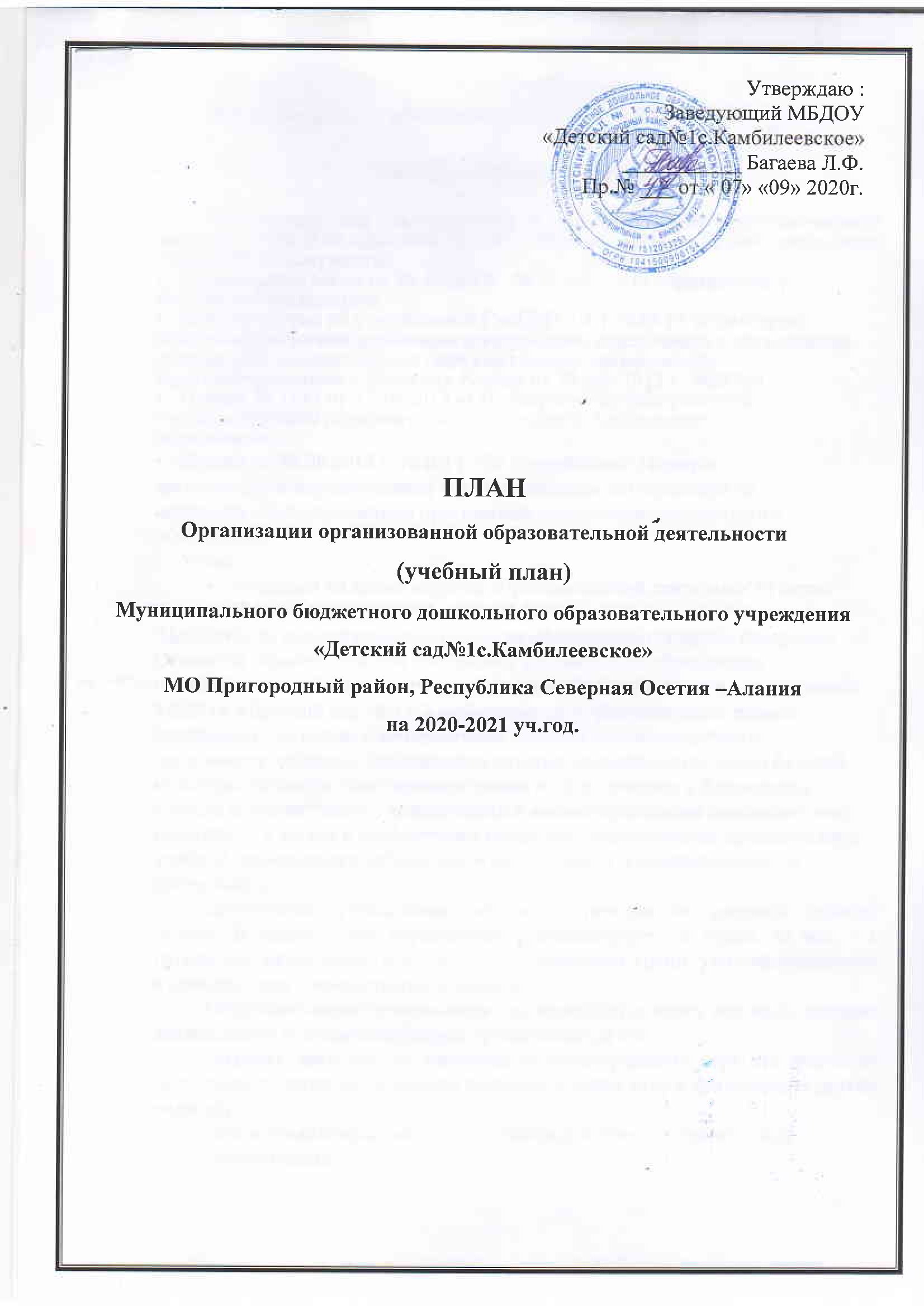 Пояснительная запискаОснованием для планирования и осуществления образовательного процесса в МБДОУ «Детский сад №1 с. Камбилеевское» служат следующие нормативные документы:Федеральный закон от 29.12.2012г. № 273-ФЗ «Об образовании в Российской Федерации»Постановление об утверждении СанПиН 2.4.1.3049-13 «Санитарно-эпидемиологические требования к устройству, содержанию и организации режима работы дошкольных образовательных организаций» зарегистрированном в Минюсте России от 29 мая 2013 г. №28564.Приказ № 1155 от 17.10.2013 «Об утверждении федерального государственного образовательного стандарта дошкольного образования».Приказ от 30.08.2013 г. №1014 "Об утверждении Порядка организации и осуществления образовательным деятельности по основным образовательным программам-программам дошкольного образования".Устав.Лицензия на право ведения образовательной деятельности серия 15 № 000466 Рег.№ 1794 от «16» «02»2012г.      Целостность педагогического процесса обеспечивается путём внедрения ООП дошкольного образования муниципального бюджетного дошкольного образовательного   учреждения МБДОУ«Детский сад № 1 с.Камбилеевское». Ведущие цели данной программы - создание благоприятных условий для полноценного проживания ребенком дошкольного детства, формирование основ базовой культуры личности, всестороннее развитие психических и физических качеств в соответствии с возрастными и индивидуальными особенностями, подготовка к жизни в современном обществе, формирование предпосылок к учебной деятельности, обеспечение безопасности жизнедеятельности дошкольника.Дошкольное учреждение работает в режиме пятидневной рабочей недели. В дошкольном учреждении функционирует  6 групп, из них - 1 группа для детей раннего возраста, 5 дошкольных групп, укомплектованных в соответствии с возрастными нормами.Образовательная деятельность осуществляется через все виды детской деятельности и различные формы организации детей:игровая деятельность (включая сюжетно-ролевую игру как ведущую деятельность детей дошкольного возраста, а также игру с правилами и другие виды игры);коммуникативная (общение и взаимодействие со взрослыми и сверстниками);познавательно-исследовательская (исследования объектов окружающего мира и экспериментирования с ними; восприятие художественной литературы и фольклора);самообслуживание и элементарный бытовой труд (в помещении и на улице);конструирование из разного материала, включая конструкторы, модули, бумагу, природный и иной материал; - изобразительная (рисования, лепки, аппликации);-музыкальная (восприятие и понимание смысла музыкальных произведений, пение, музыкально-ритмические движения, игры на детских музыкальных инструментах); -двигательная (овладение основными движениями) активность ребенка;-  индивидуальную работу;совместную деятельность педагога и ребёнка в ходе режимных моментов и в непосредственно образовательной деятельности;самостоятельную деятельность детей;организацию предметно-развивающей среды;во взаимодействии с семьями детей по реализации основной образовательной программы дошкольного образования.В учебном плане распределено количество занятий, дающее возможность использовать модульный подход, строить учебный план на принципах дифференциации и вариативности.      Социально-коммуникативное развитие направлено на усвоение норм и ценностей, принятых в обществе, включая моральные и нравственные ценности; развитие общения и взаимодействия ребёнка с взрослыми и сверстниками;становление самостоятельности, целенаправленности и саморегуляции собственных действий; развитие социального и эмоционального интеллекта, эмоциональной отзывчивости, сопереживания, формирование готовности к совместной деятельности со сверстниками, формирование уважительного отношения и чувства принадлежности к своей семье и к сообществу детей и взрослых в Организации; формирование позитивных установок к различным видам труда и творчества; формирование основ безопасного поведения в быту, социуме, природе.    Познавательное развитие предполагает развитие интересов детей, любознательности и познавательной мотивации; формирование познавательных действий, становление сознания; развитие воображения и творческой активности; формирование первичных представлений о себе, других людях, объектах окружающего мира, о свойствах и отношениях объектов окружающего мира, (форме, цвете, размере, материале, звучании, ритме, темпе, количестве, числе, части и целом, пространстве и времени, движении и покое, причинах и следствиях и др.), о малой родине и Отечестве, представлений о социокультурных ценностях нашего народа, об отечественных традициях и праздниках, о планете Земля какобщем доме людей, об особенностях её природы, многообразии стран и народов мира.Речевое развитие включает владение речью как средством общения и культуры; обогащение активного словаря; развитие связной, грамматически правильной диалогической и монологической речи; развитие речевого творчества;развитие звуковой и интонационной культуры речи, фонематического слуха; знакомство с книжной культурой, детской литературой, понимание на слух текстов различных жанров детской литературы; формирование звуковой аналитико-синтетической активности как предпосылки обучения грамоте.   Художественно-эстетическое развитие предполагает развитие предпосылок ценностно-смыслового восприятия и понимания произведений искусства (словесного, музыкального, изобразительного), мира, природы; становление эстетического отношения к окружающему миру; формирование элементарных представлений о видах искусства; восприятие музыки, художественной литературы, фольклора; стимулирование сопереживания персонажам художественных произведений; реализацию самостоятельной творческой деятельности детей (изобразительной, конструктивно-модельной, музыкальной, и др.).  Физическое развитие включает приобретение опыта в следующих видах деятельности детей: двигательной, в том числе связанной с выполнением упражнений, направленных на развитие таких физических качеств, как координация и гибкость; способствующих правильному формированию опорно-двигательной системы организма, развитию равновесия, координации движения, крупной и мелкой моторики обеих рук, а также с правильным, не наносящем ущерба организму, выполнением основных движений (ходьба, бег, мягкие прыжки, повороты в обе стороны), формирование начальных представлений о некоторых видах, спорта, овладение подвижными играми с правилами; становление целенаправленности и саморегуляции в двигательной сфере; становление ценностей здорового образа жизни, овладение его элементарными нормами и правилами (в питании, двигательном режиме, закаливании, при формировании полезных привычек и др.). План имеет две части:•  Обязательная часть.        Основанием является реализация Основной образовательной программы дошкольного образования Муниципального бюджетного дошкольного образовательного  учреждения     МБДОУ «Детский сад № 1 с. Камбилеевское».        Основная часть программы обеспечивает достижение воспитанниками готовности к школе, а именно необходимый и достаточный уровень развития ребенка для успешного освоения им основных общеобразовательных программ начального общего образования. Объем обязательной части составляет до 70% времени, необходимого для реализации Программы.• Часть, формируемая участниками образовательного процесса(региональный компонент и дополнительное образование (кружковая работа): Основание — задатки и способности детей, запросы родителей. Объем вариативной части составляет до 30% времени общего объема Программы.В план организации ООД включены пять образовательных областей, обеспечивающие познавательное, речевое, социально-коммуникативное, художественно-эстетическое и физическое развитие детей.        Каждой образовательные области соответствуют определённые направления деятельности:познавательное развитие:«Формирование элементарных математических представлений»; «Развитие познавательно-исследовательской деятельности»; «Ознакомление с предметным окружением»; «Ознакомление с социальным миром»; «Ознакомление с миром природы»;«Конструктивно-модельная деятельность»;речевое развитие: «Развитие речи»; «Художественная литература»;Осет.яз.социально-коммуникативное развитие:«Социализация, развитие общения, нравственное воспитание»; «Ребенок в семье и сообществе»;«Самообслуживание, самостоятельность, трудовое воспитание»; «Формирование основ безопасности»;         - художественно-эстетическоенаправление:«Приобщение к искусству»;«Изобразительная деятельность»; «Музыкальная деятельность»;         -  физическое развитие:«Формирование начальных представлений о здоровом образе жизни»;«Физическая культура».      Каждой образовательной области соответствуют различные виды организованной образовательной деятельности, название и содержание которых определяются ООП дошкольного образования   муниципального бюджетного дошкольного образовательного учреждения МБДОУ «Детский сад № 1 с.Камбилеевское».        Решение программных образовательных задач предусматривается не только в рамках организованной образовательной деятельности, но и в ходе режимных моментов — как в совместной деятельности взрослого и детей, так и в самостоятельной деятельности дошкольников.Содержание педагогической работы по освоению детьми образовательных областей "Физическое развитие", "Познавательное развитие", "Социально-коммуникативное развитие", "Художественно-эстетическое развитие" входят в расписание непрерывной образовательной деятельности. Они реализуются как в обязательной части и части, формируемой участниками образовательного процесса, так и во всех видах деятельности и отражены в календарном планировании.1.Структура образовательного процесса в МБДОУ«Детский сад №1 с.Камбилеевское»1.1.Утренний блок: (с 7.00 до 9.00):индивидуальная работа с детьми;организация самостоятельной деятельности детей;совместная деятельность педагога и детей в ходе режимных моментов;игровая деятельность детей;утренняя гимнастика;взаимодействие с родителями.1.2.Блок организованной  образовательной деятельности: (примерно с 9.00 до 10.50 в зависимости от возрастной группы 1.3.Вечерний блок с 16.30 до 19.00:индивидуальная работа с детьми;организация самостоятельной деятельности;совместная деятельность педагога и детей в ходе режимных моментов; занятия по интересам;игровая деятельность;прогулка;взаимодействие с родителями.        2. Структура учебного года.1.	Организованная  образовательная деятельность проводится в
период с 01 сентября по 29 мая (с 1-го сентября по 15 сентября адаптационный);2.	Каникулы (проводится организованная непосредственно образовательная
деятельность эстетического и изобразительного цикла)-	 с 26 декабря по 15 января - зимние каникулы;-  24 марта по 2 апреля – весенние каникулы- с 01 июня по 31 августа - летние каникулы.       3. Максимально допустимый объем недельной нагрузки организованной  образовательной деятельности.В середине непосредственно образовательной деятельности статического характера проводится физкультминутка.С целью облегчения оптимальной образовательной нагрузки 3 раза в год (январь, март, июнь-август) организуются каникулы, во время которых планируются мероприятия досугового, развлекательного и оздоровительного цикла.4. Перечень основных видов организованной  образовательной деятельности.4.1.Обязательная частьРеализуемая программа – ООП дошкольного образования
муниципального бюджетного дошкольного образовательного учреждения  
«Детский сад № 1 с.Камбилеевское»План образовательной деятельностиМБДОУ«Детский сад№1 с.Камбилеевское»Возрастные группыОбъем недельной нагрузкипродолжительностьВторая группа раннеговозраста                 1 час 40 мин. 8 -10 минмладшая группа                 2 час 45 мин 15 минСредняя группа                 3час 20 мин20 минСтаршая группа                 6час 15 мин25 минПодготовительная группа                 8час 30 мин30минОбразовательные областиОрганизованная непосредственно образовательная деятельностьОрганизованная непосредственно образовательная деятельность                Количество в неделю                Количество в неделю                Количество в неделю                Количество в неделю                Количество в неделю                Количество в неделю                Количество в неделю                Количество в неделю                Количество в неделю                Количество в неделю                Количество в неделюОбразовательные областиОрганизованная непосредственно образовательная деятельностьОрганизованная непосредственно образовательная деятельность2младшая  гр.р/вМлад-шая гр.Млад-шая гр.Млад-шая гр.Сред-няя гр.Сред-няя гр.Сред-няя гр.Стар-шая гр.Стар-шая гр.Подгото-вит.гр.Подгото-вит.гр.Физическое развитие Физическая культура ( в помещении Физическая культура ( в помещении23333332222Физическое развитиеФизическая культура ( на прогулке)Физическая культура ( на прогулке)-------1111Познавательное развитие«Формирование элементарных математических представлений»«Формирование элементарных математических представлений»-1111111122Познавательное развитие«Развитие познавательно-исследовательской деятельности»Конструктивная деятельность«Развитие познавательно-исследовательской деятельности»Конструктивная деятельность-0,5-0,5-0,5-0,50,50,50,51111Познавательное развитиеФЦКМФЦКМ0,50,50,50,50,50,50,50,50,50,50,5Художественно-эстетическоеразвитиеИзобразительная деятельностьИзобразительная деятельность11111 1 1 1111Художественно-эстетическоеразвитиелепкалепка10,50,50,50,50,50,50,50,50,50,5Художественно-эстетическоеразвитиеаппликацияаппликация-0,50,50,50,50,50,50,50,50,50,5Художественно-эстетическоеразвитие«Музыкальная деятельность»«Музыкальная деятельность»22222222222Речевое развитиеРечевое развитиеРечевое развитие21111111111Речевое развитиеЧХЛЧХЛ1------1111Речевое развитиеграмотаграмота11Итого:1010101010101011,511,513,513,5Социально-коммун-вноеразвитиеОсуществляется в процессе организации всех видов деятельности: игровой, коммуникативной,  музыкально-художественной и др.Осуществляется в процессе организации всех видов деятельности: игровой, коммуникативной,  музыкально-художественной и др.Осуществляется в процессе организации всех видов деятельности: игровой, коммуникативной,  музыкально-художественной и др.Осуществляется в процессе организации всех видов деятельности: игровой, коммуникативной,  музыкально-художественной и др.Осуществляется в процессе организации всех видов деятельности: игровой, коммуникативной,  музыкально-художественной и др.Осуществляется в процессе организации всех видов деятельности: игровой, коммуникативной,  музыкально-художественной и др.Осуществляется в процессе организации всех видов деятельности: игровой, коммуникативной,  музыкально-художественной и др.Осуществляется в процессе организации всех видов деятельности: игровой, коммуникативной,  музыкально-художественной и др.Осуществляется в процессе организации всех видов деятельности: игровой, коммуникативной,  музыкально-художественной и др.Осуществляется в процессе организации всех видов деятельности: игровой, коммуникативной,  музыкально-художественной и др.Осуществляется в процессе организации всех видов деятельности: игровой, коммуникативной,  музыкально-художественной и др.Осуществляется в процессе организации всех видов деятельности: игровой, коммуникативной,  музыкально-художественной и др.Осуществляется в процессе организации всех видов деятельности: игровой, коммуникативной,  музыкально-художественной и др.Часть, формируемая участниками образовательного процессаЧасть, формируемая участниками образовательного процессаЧасть, формируемая участниками образовательного процессаЧасть, формируемая участниками образовательного процессаЧасть, формируемая участниками образовательного процессаЧасть, формируемая участниками образовательного процессаЧасть, формируемая участниками образовательного процессаЧасть, формируемая участниками образовательного процессаЧасть, формируемая участниками образовательного процессаЧасть, формируемая участниками образовательного процессаЧасть, формируемая участниками образовательного процессаЧасть, формируемая участниками образовательного процессаЧасть, формируемая участниками образовательного процессаЧасть, формируемая участниками образовательного процессаРечевое развитиеРечевое развитиеОсетинский язык--1+1(во второй поло-вине дня)2+1(во второй поло-вине дня)2+1(во второй поло-вине дня)2+1(во второй поло-вине дня)2+1(во второй половине дня)2+1(во второй половине дня)2+1(во второй половине дня)2+1(во второй половине дня)2+1(во второй полови-не дня)Познавательное развитие Познавательное развитие Экологическое воспитание. Знакомство дошкольников с культурой Осетии0,250,250,250,250,250,250,250,250,250,25ИтогоИтого1010121313131515151517 №п/пОбязательная частьВторая младшая группа ран.возрастаВторая младшая группа ран.возрастамладшая и средняя группамладшая и средняя группа №п/пОбязательная часть2-3 года2-3 года3-5 лет3-5 лет №п/пОбязательная частьКол-во в неделюПродолжи-тельностьКол-во в неделюПродолжи-тельность1Физическое развитие(в помещении) 220345-602«Формирование элементарных математических представлений»«Ознакомление с предметным и социальным окружением»«Ознакомление с природой»-0,50,51010,50,515-2015-203«Изобразительная деятельность»«Музыкальная деятельность»2220202230-4030-404Речевое развитие2202-330-60  Итого  Итого101ч40мин11-122ч45м-3ч40мч/4ч№п/пОбязательная частьСтаршая  группаСтаршая  группа Подготовительная  группа Подготовительная  группа№п/пОбязательная часть5-6 лет5-6 лет6-7лет6-7лет№п/пОбязательная частьКол-во в неделюПродолжи-тельностьКол-во в неделюПродолжи-тельность1Физическое развитие ( в помещении)Физическое развитие (на прогулке)   21 502521 60302«Формирование элементарных математических представлений»«Ознакомление с предметным и социальным окружением»«Ознакомление с природой»1225502260603«Изобразительная деятельность»«Музыкальная деятельность»2250502260604Речевое развитие41003 120  Итого  Итого 14 5ч 50м14 8ч 30мин